Мастер-класс«Шаг навстречу к космосу с LEGO»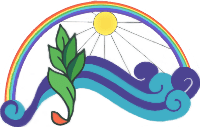                                                                                    Залазаева Юлия Дмитриевна,     Воспитатель общеобразовательной старшей группы Здравствуйте, уважаемые участники мастер-класса! Развитие «начального технического творчества» является одним из направлений деятельности с детьми в МБДОУ «Детский сад №378» г. о. Самара. Наш детский сад не однократно участвовал и побеждал в районах и городских конкурсах. Научно-техническое развитие – важнейшее составляющее современной системы образования на этапе модернизации Российского образования, поскольку данное направление позволяет реализовывать познавательно-исследовательскую деятельность дошкольников. В работе нами используется метод проектов, который дает возможность в интересной форме расширять и углублять знания детей о профессиях, объединять их в тематические блоки, применяя различные технологии, которые делают работу масштабной и увлекательной. 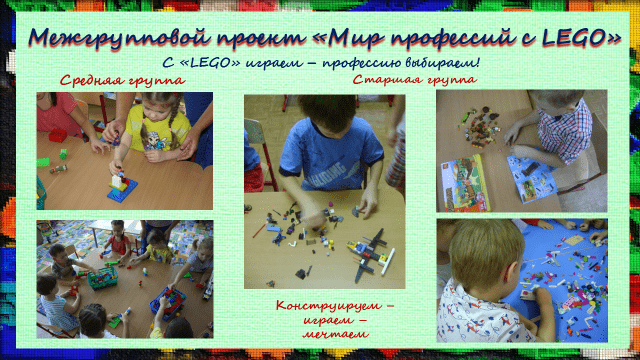 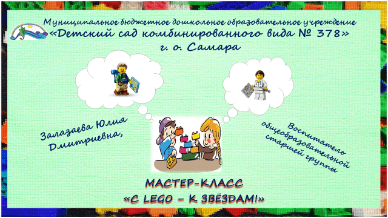 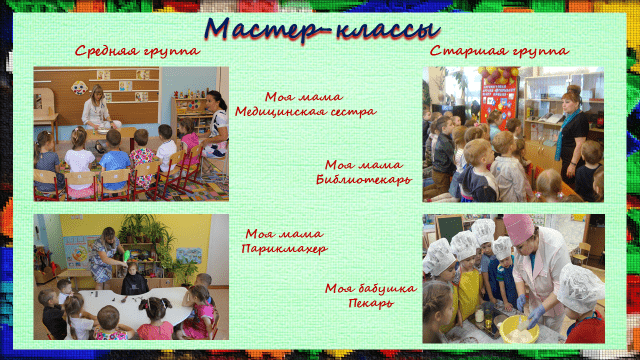 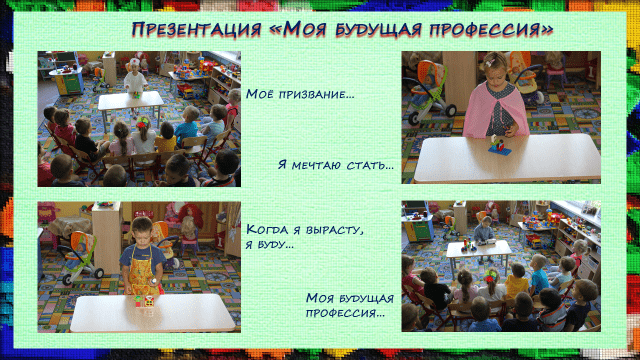 Детство – это удивительный мир, где, будучи ребенком, можно стать мамой и папой, пожарным и врачом, можно полететь в космос, попутешествовать по разным странам за один день или помечтать о будущем. Мир профессий в обществе сложная, динамичная, постоянно развивающаяся система. Профессиональное самоопределение взаимосвязано с развитием личности на всех возрастных этапах, поэтому дошкольный возраст рассматривается как подготовительный, в котором закладываются основы для ранней профориентации. Технология LEGO-конструирование является эффективным средством, направленным на получения определённого реального продукта (предмета орудия труда) относящегося к той или иной профессии. Работая над проектом «Мир профессий с LEGO», мы выделили такие направления, такие как: Педагоги-Дети, Педагоги-Родители, Педагоги-Родители-Дети, Педагоги-Педагоги, Дети-Дети. Участниками межгруппового проекта были дети средней логопедической группы с ОНР и дети старшего возраста общеобразовательной группы и родители. Реализация проекта осуществлялась в три этапа в соответствии с календарно-тематическим планированием в ДОУ.       Работая, над проектом ребята узнают много нового и интересного, с гордостью рассказывают о профессиях своих родителей. У родителей появился интерес к образовательному процессу, желание общаться с педагогом, участвовать в жизни группы. Уважаемые коллеги предлагаем вам принять участие в мастер-классе «С LEGO – к ЗВЁЗДАМ!». 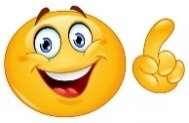 Сегодня сделаем шаг навстречу космосу! Расскажем о профессиях в космической отрасли. Исследовать космос – это физически и психологически тяжелая работа, к тому же, связана с большим риском.Возможно, что-то вы возьмете на заметку!Первая группа примет участие в подготовке космонавтов (астронавтов) к полёту в космос. Вам необходимо из всех предложенных частей собрать трёх космонавтов лидирующих держав в космической отрасли – это Россия, Америка, Китай и разработать программу исследований на орбите каждому космонавту (Приложение 1).Вторая группа будет работать в «конструкторском бюро» по созданию летательных аппаратов для космонавтов. Вам необходимо сконструировать три ракеты. К каждой модели прилагается пошаговая фото-инструкция (Приложение 2). Выполнив задания, командам участников мастер-класса «космонавтам» и «конструкторам» необходимо презентовать свои работы. Провести испытания, подготовить космонавта к полёту запустить ракету в космос.Раздача брошюр участникам мастера-класса (Приложение 3).Спасибо всем за участие в мастер-классе! 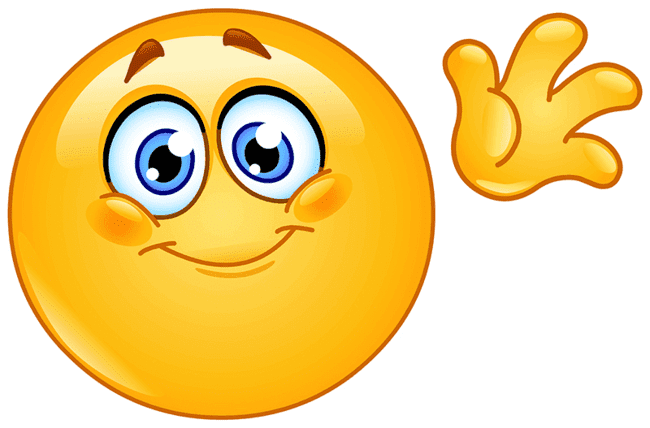 Приложение 1Практический инструментарийучастников мастера-классаВыбираем направление работы в космосе каждому космонавту (астронавту) и расставляем флажки 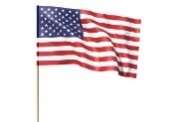 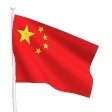 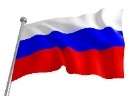 Космонавт-испытатель, который является пилотом корабля. В его обязанности входят пилотирование космического судна, взлёт и посадка. Он также должен координировать работу каждой системы и любого действия экипажа. Космонавтами-испытателями, как правило, становятся военные лётчики.Космонавт-инженер, это человек, который отвечает за правильную работу всей технической системы летательного аппарата, согласовывает всю подготовку перед полётом и после него, а также принимает участие в разработке и испытании новейших технических систем. Отвечает за проведением ремонтных работ во время космического путешествия.Космонавт-исследователь, который имеет медицинское образование. Он несёт ответственность за состояние здоровья каждого члена экипажа. Кроме того, он ставит различные эксперименты и проводит исследования поведения живых организмов в условиях невесомости. Длительные космические экспедиции невозможны без участия исследователей.Направление работы космонавтов (астронавтов)Физические и химические взаимодействия, тестирование материалов и сред в условиях космосаИсследование планеты Земля и ГалактикиРабота в открытом космосеБиоинженерия, биотехнологии, растениеводствоОсвоение космоса и наблюдение за изменениямиОбразовательная и исследовательская работаСбор проб с внешних панелей корабляВидение видео и фотосъёмкиБиологические и физические опытыСтыковка новых модулейИсследование Солнечной системыОпыты по биологической коррозии в условиях невесомостиВыходы в открытом космосеОбеспечение безопасности на высотеПроверка новых технологийРемонт оборудованияЗапуск и посадка ракетыПриложение 2ФОТО-ИНСТРУКЦИЯСХЕМА 1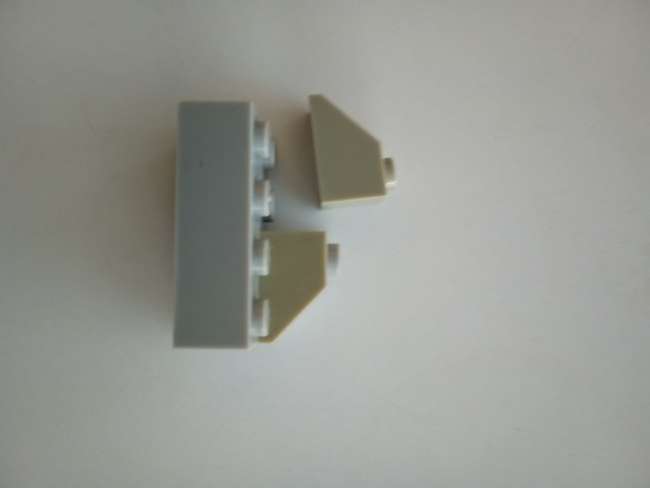 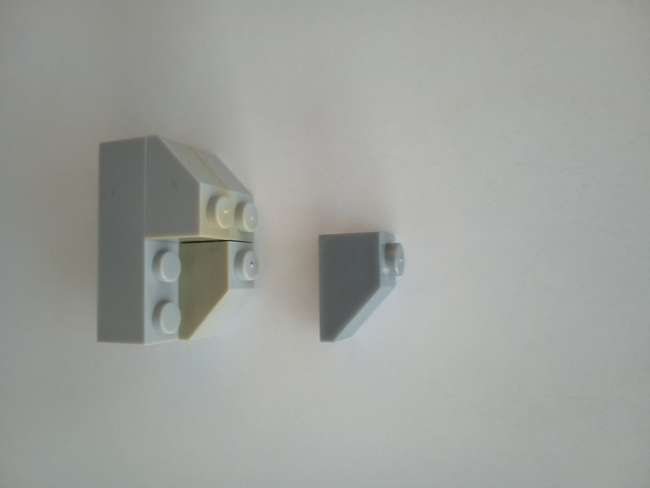 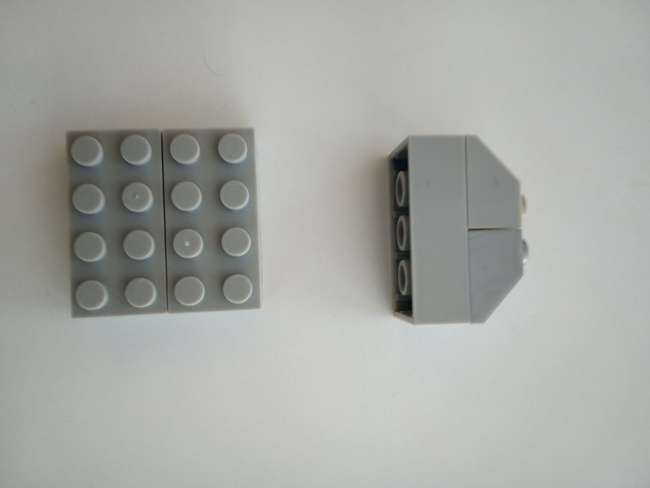 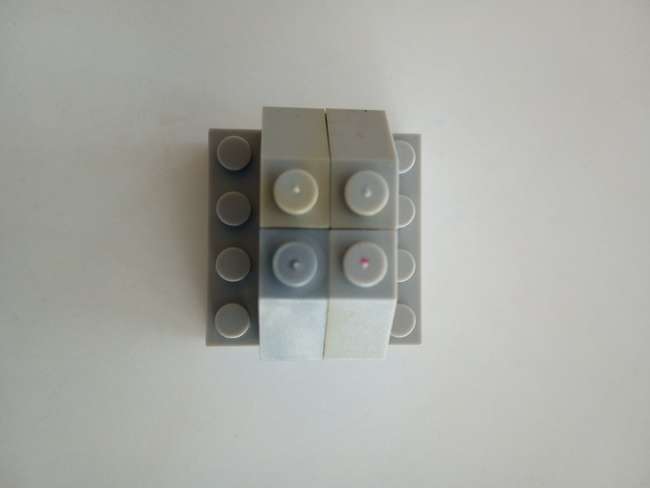 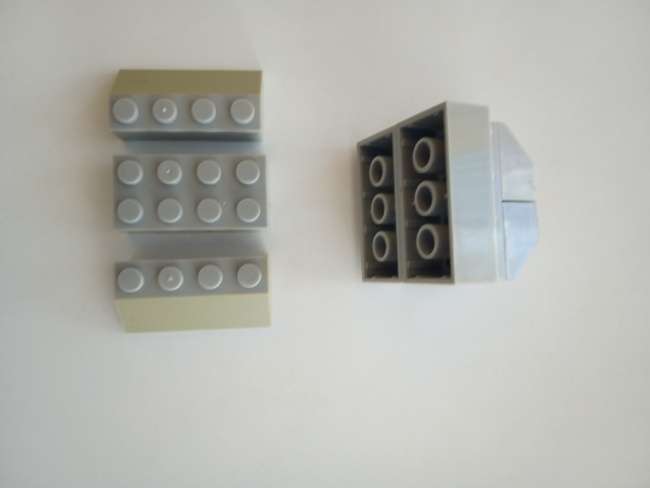 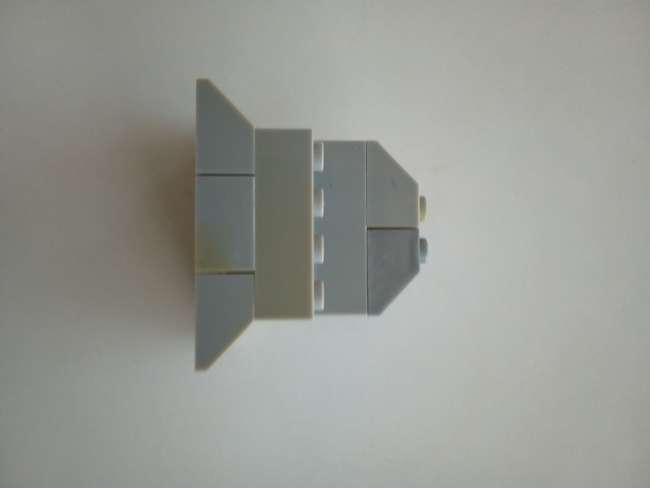 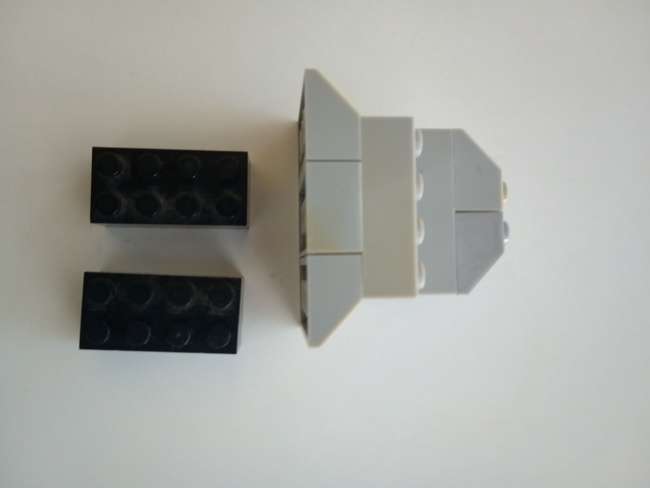 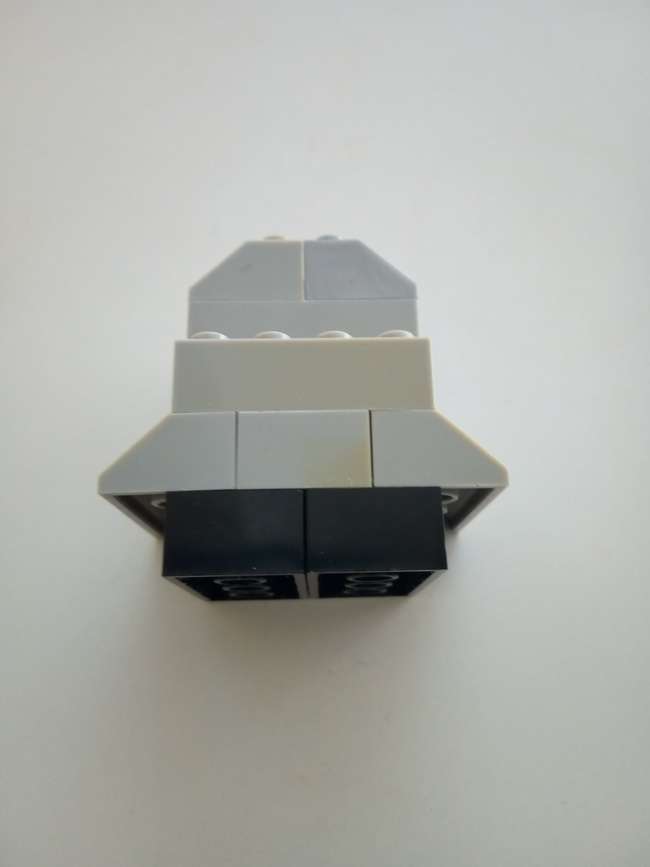 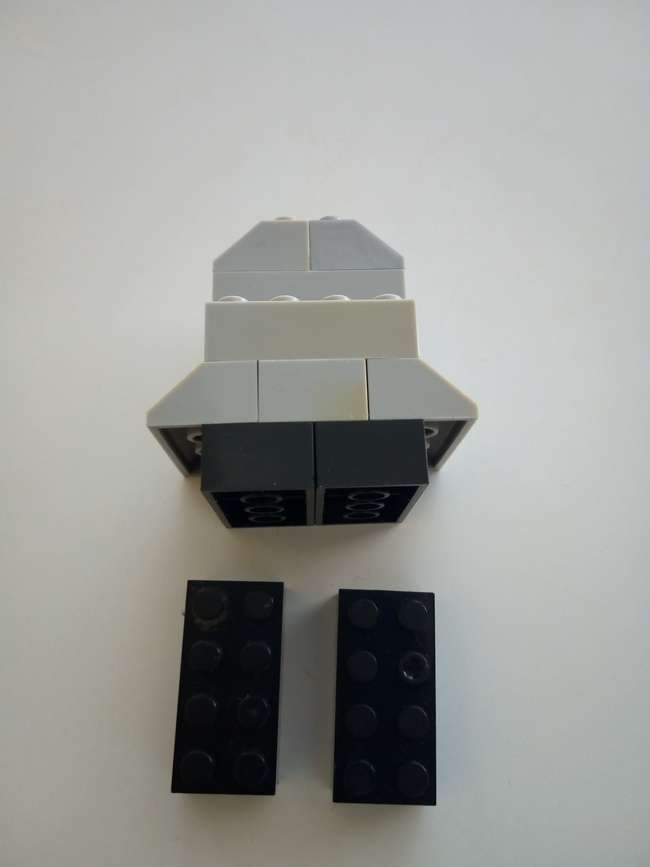 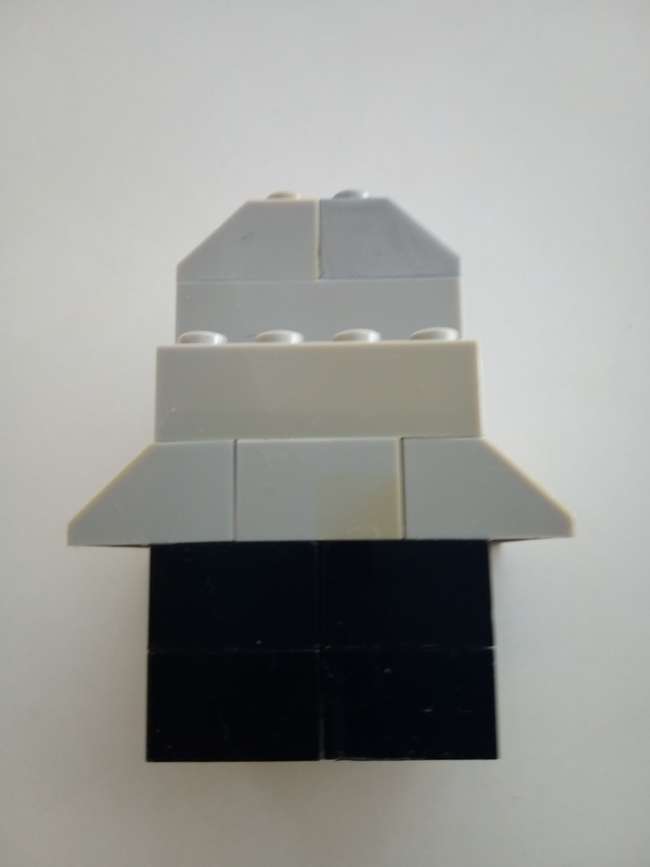 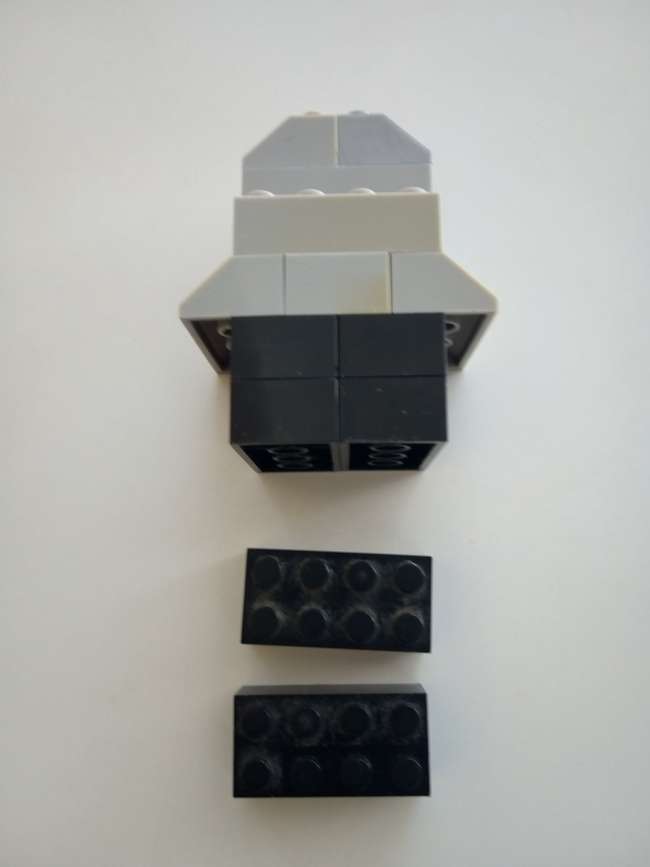 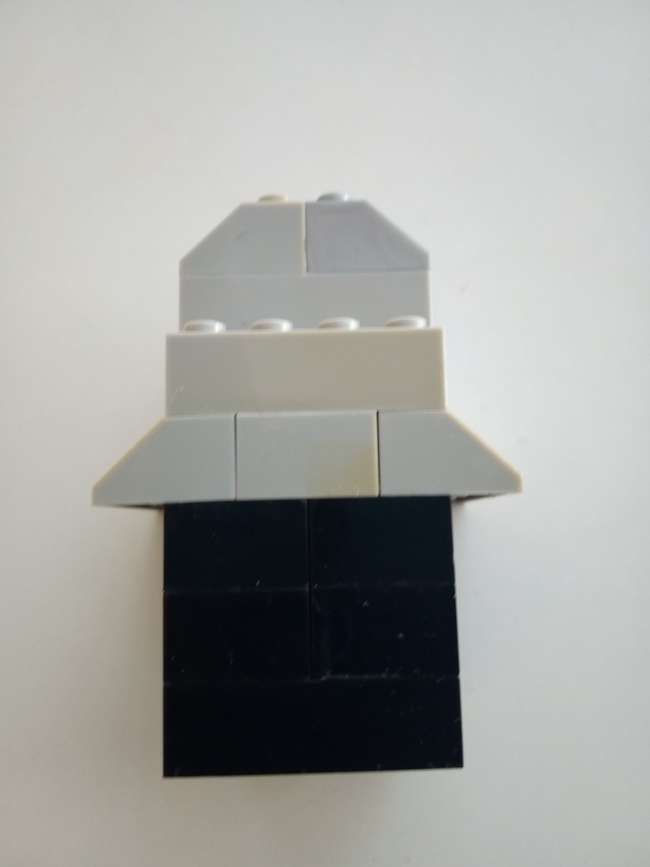 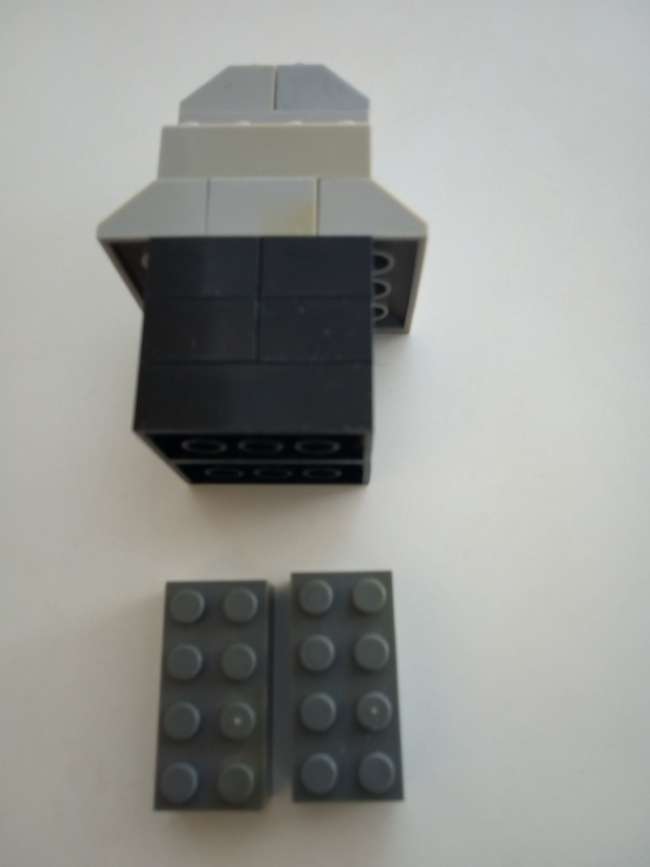 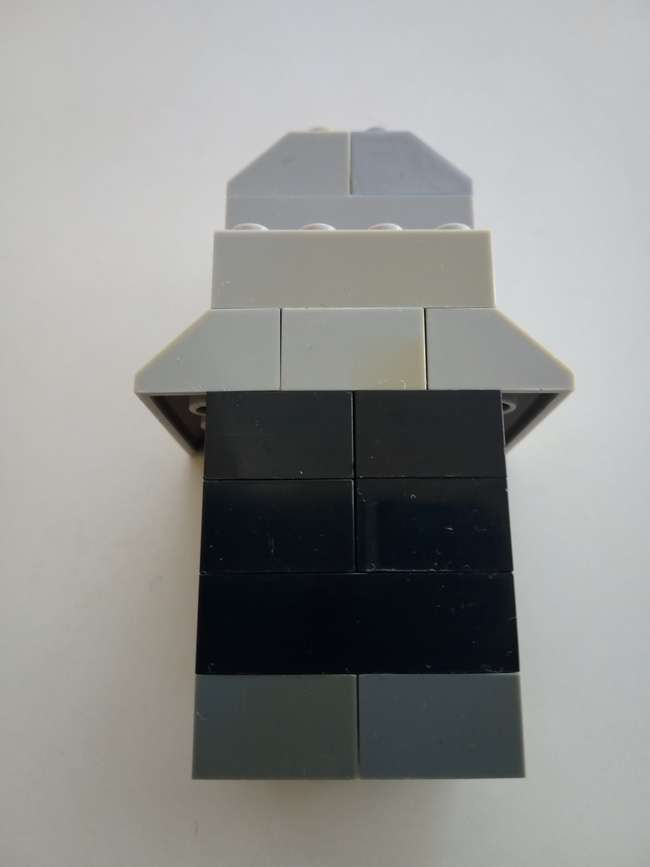 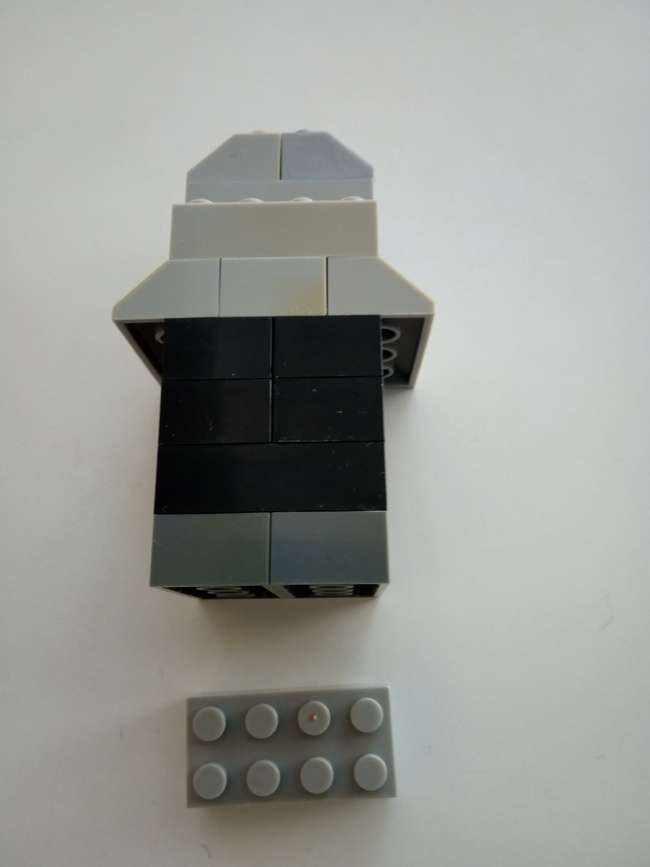 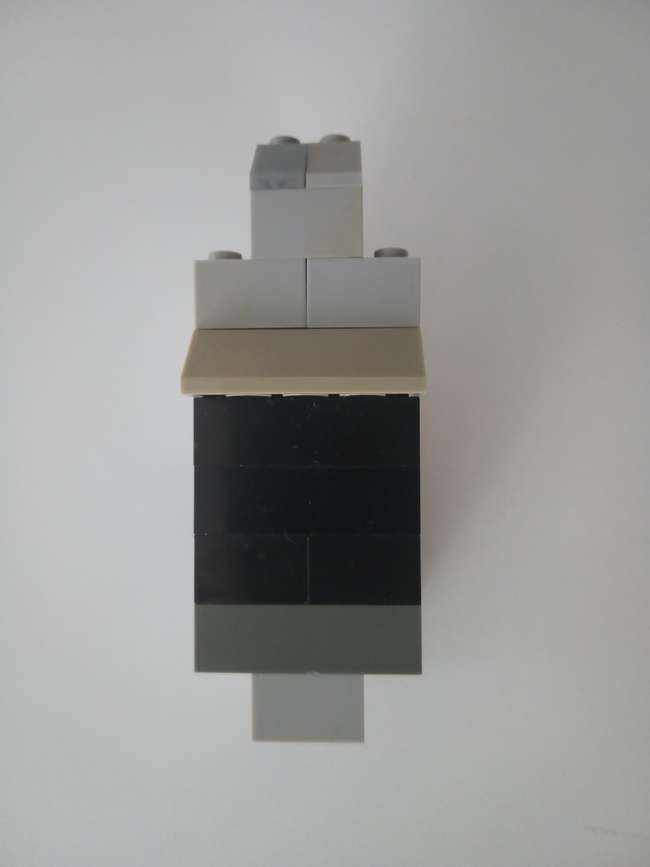 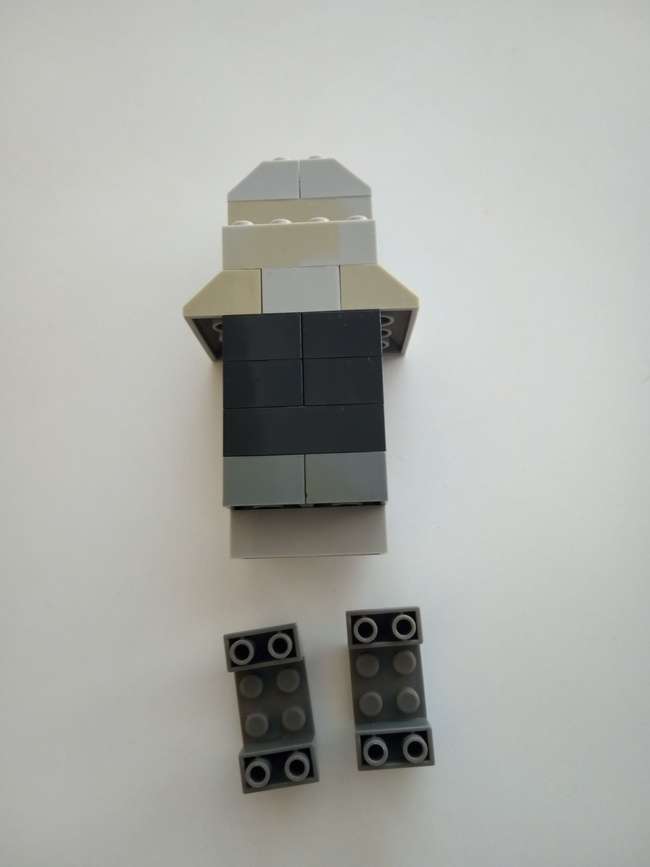 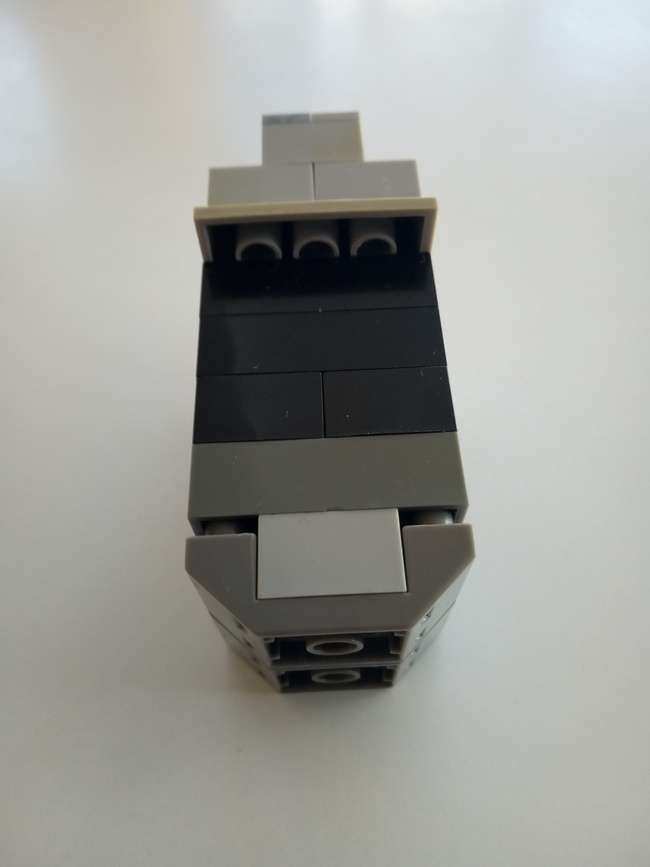 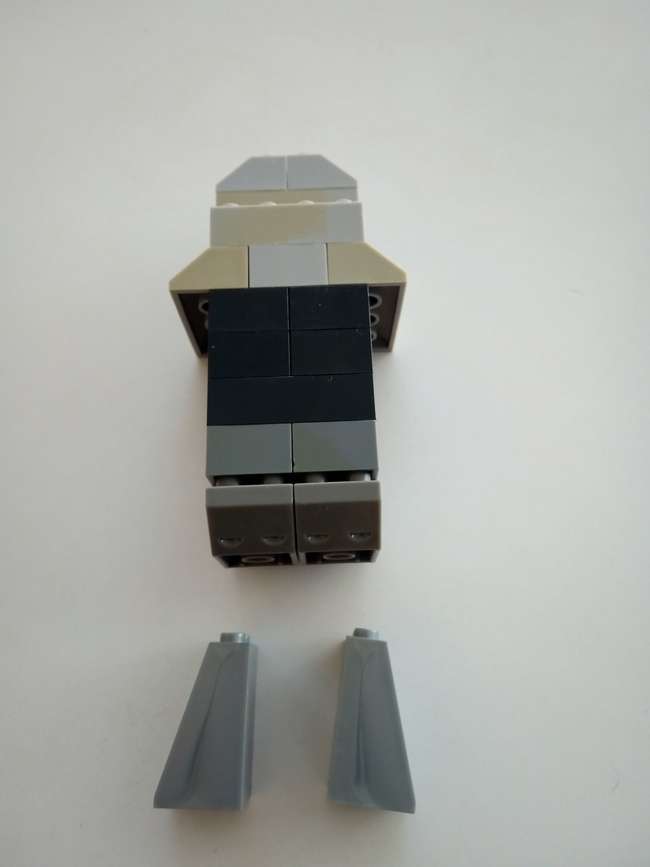 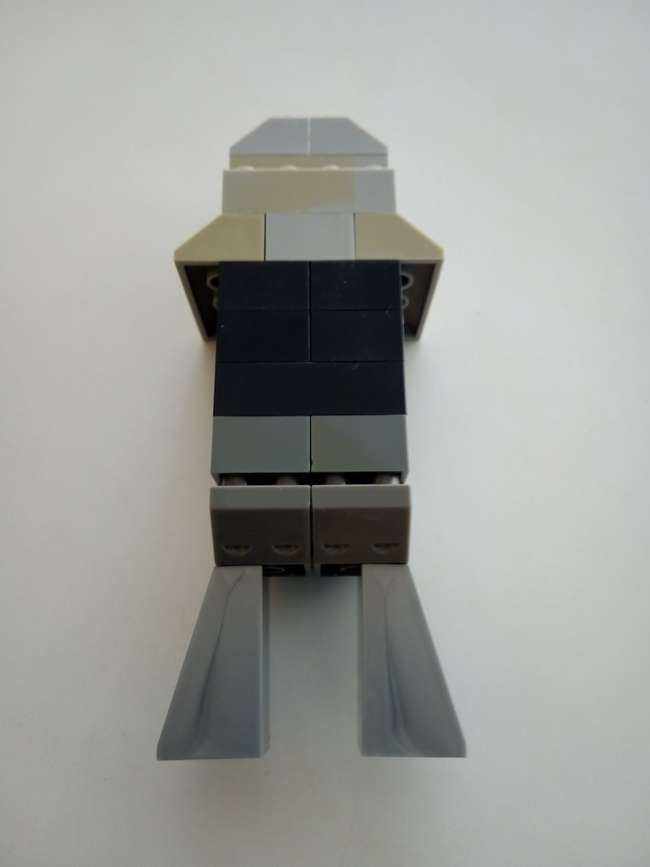 СХЕМА 2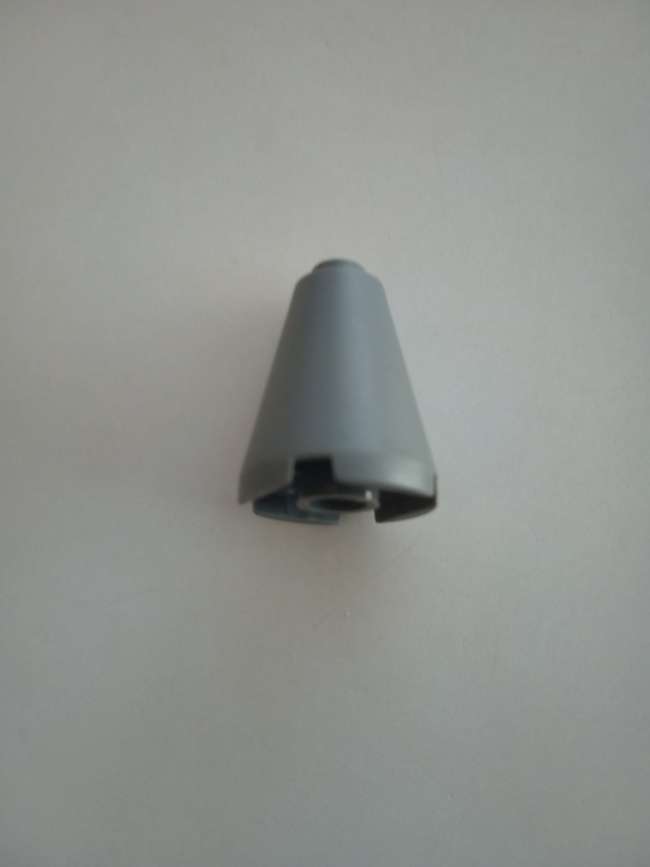 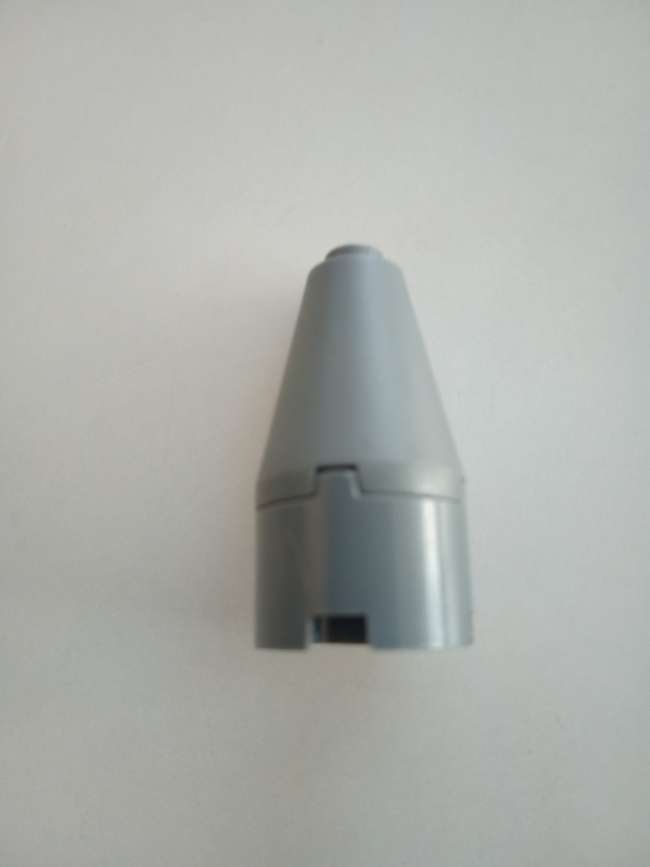 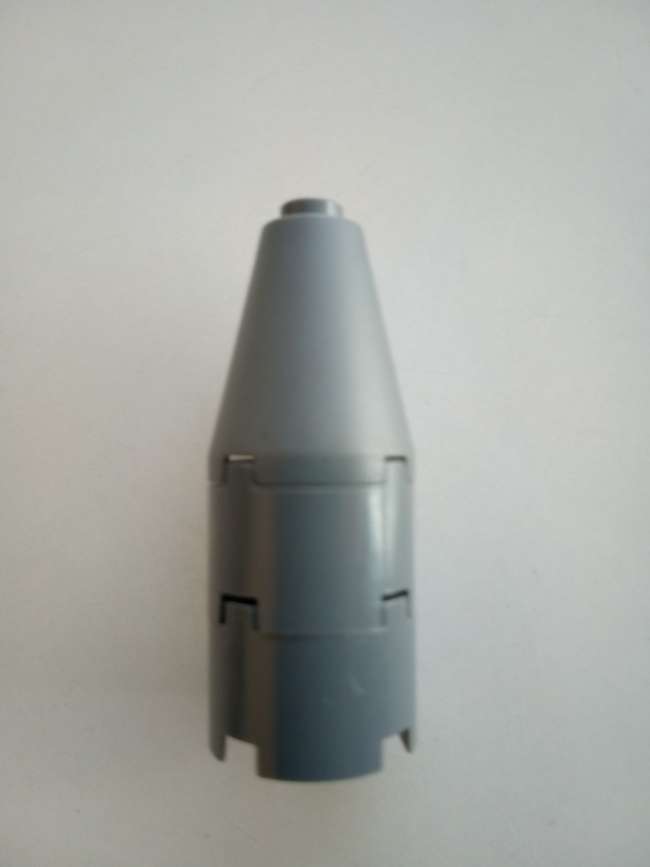 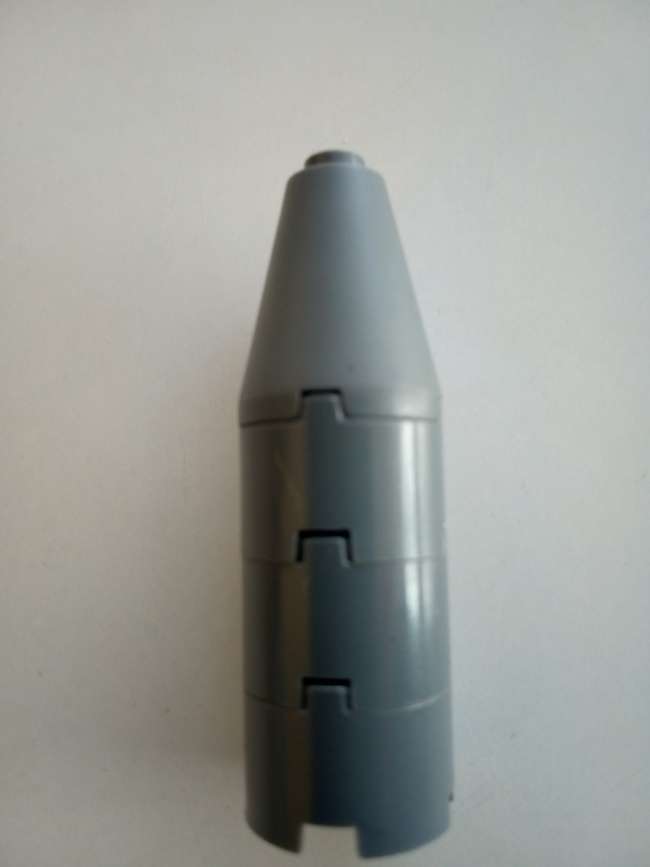 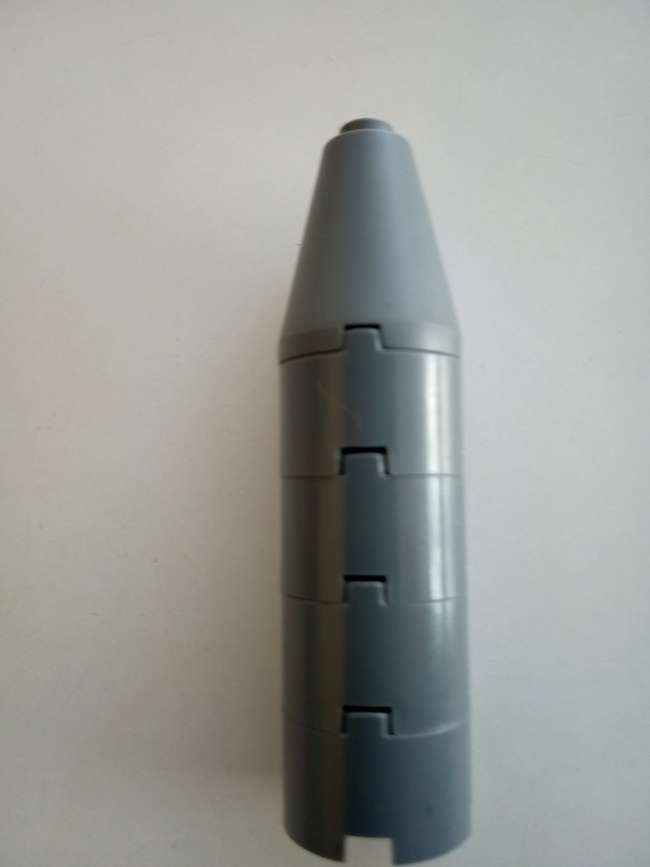 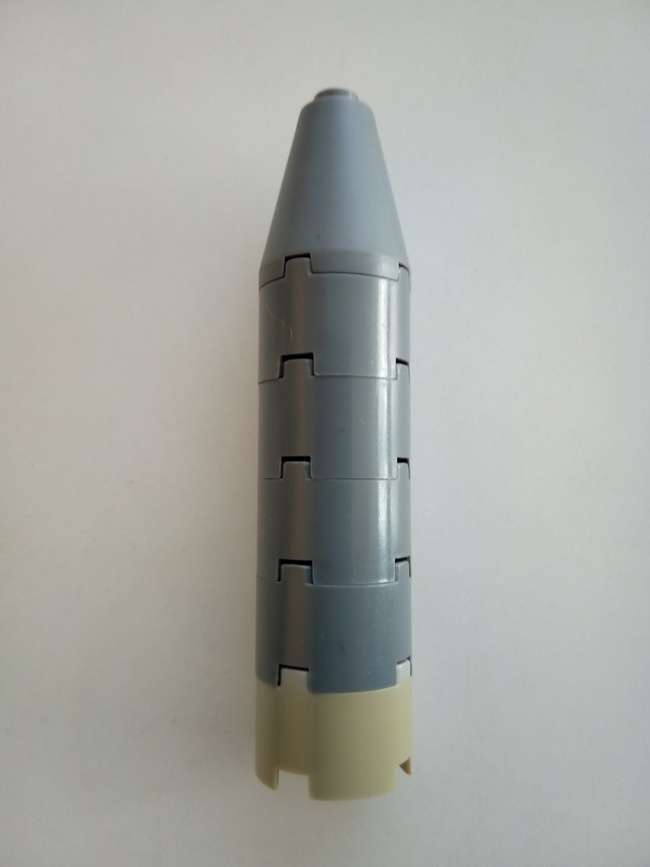 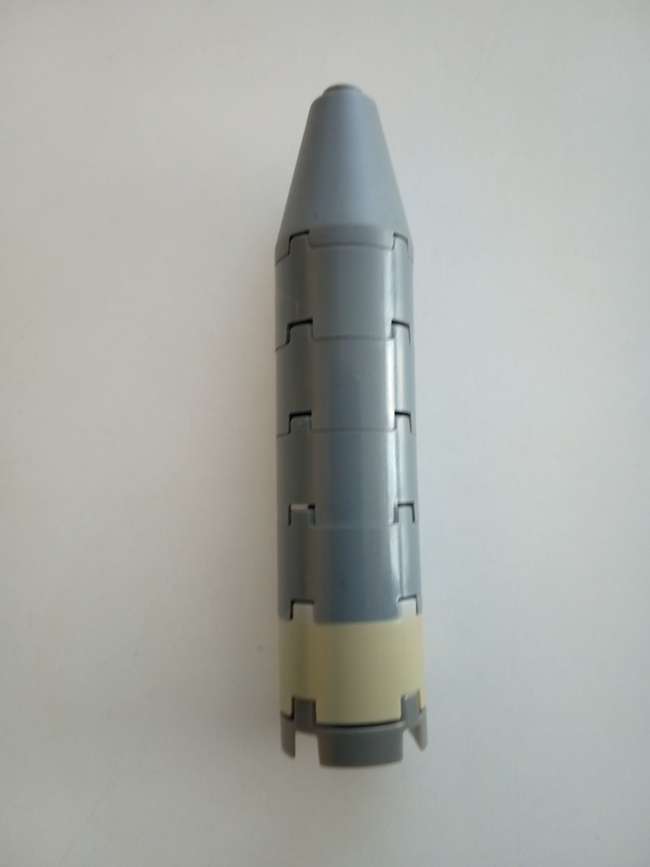 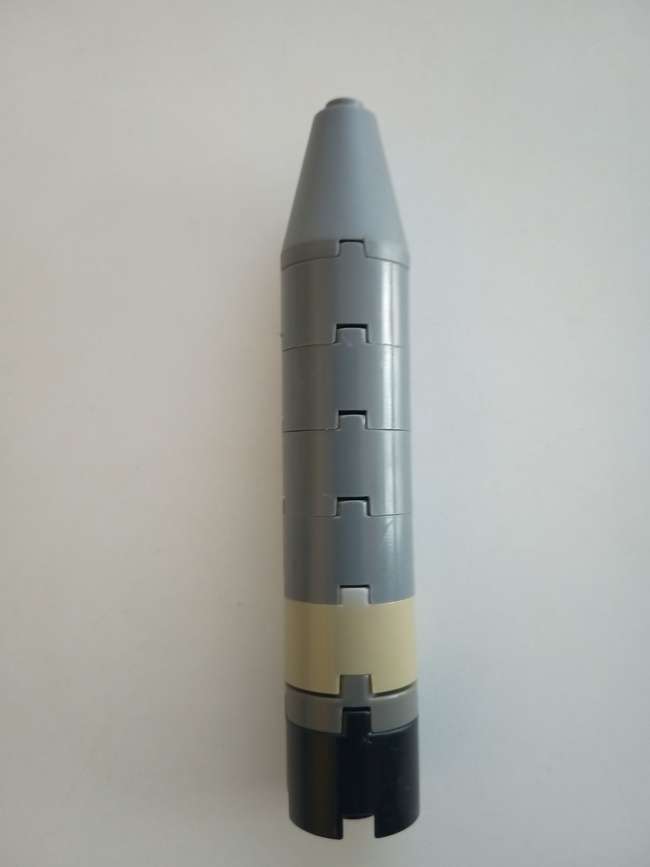 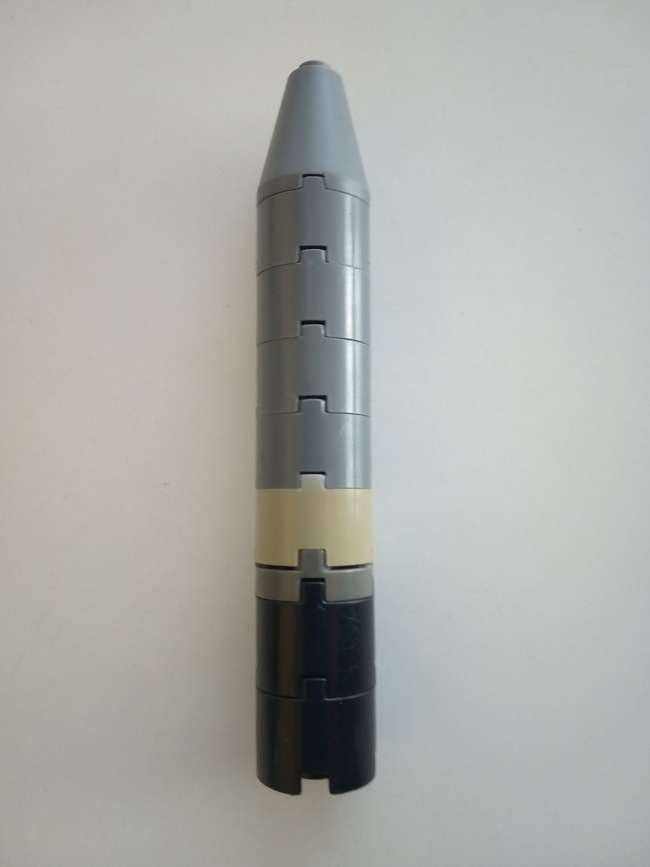 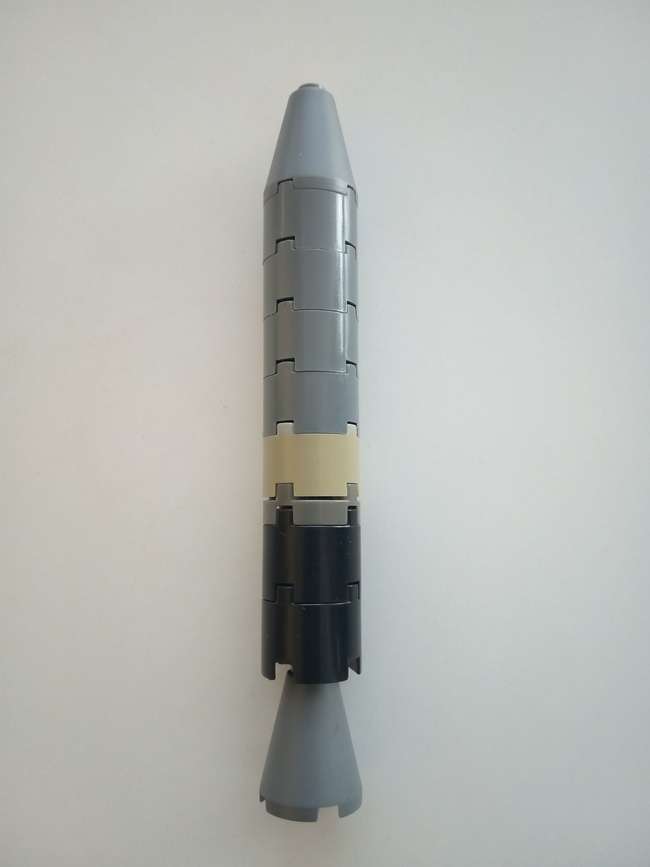 СХЕМА 3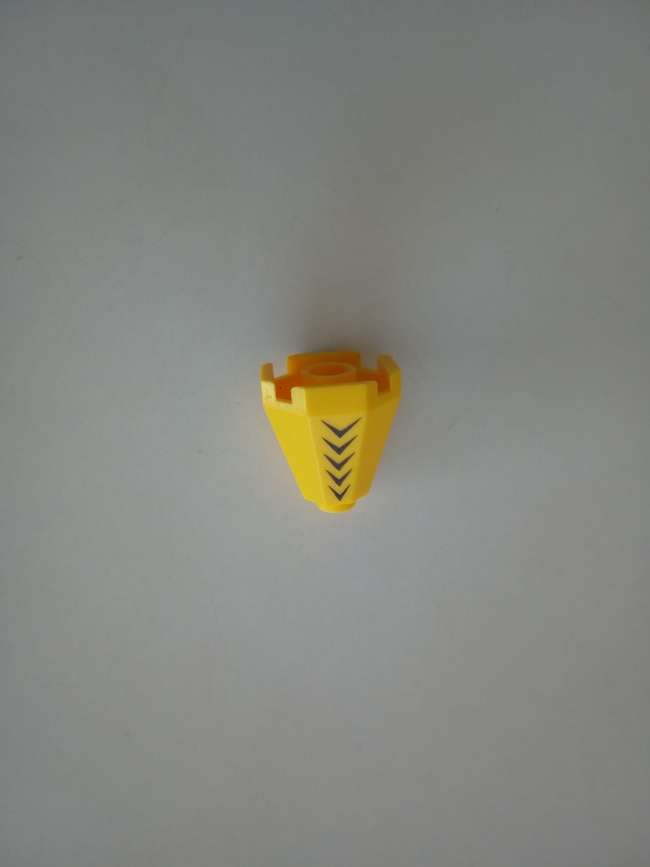 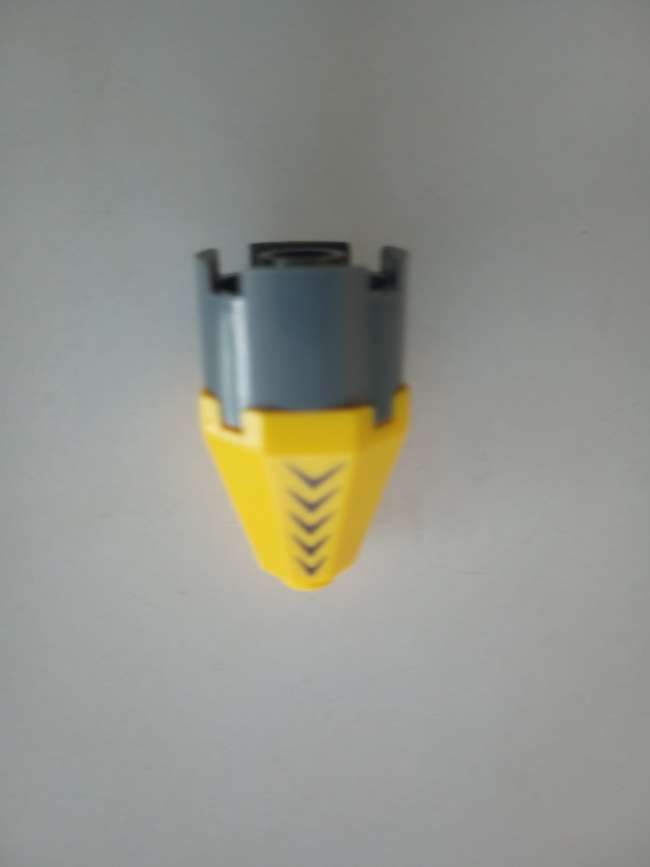 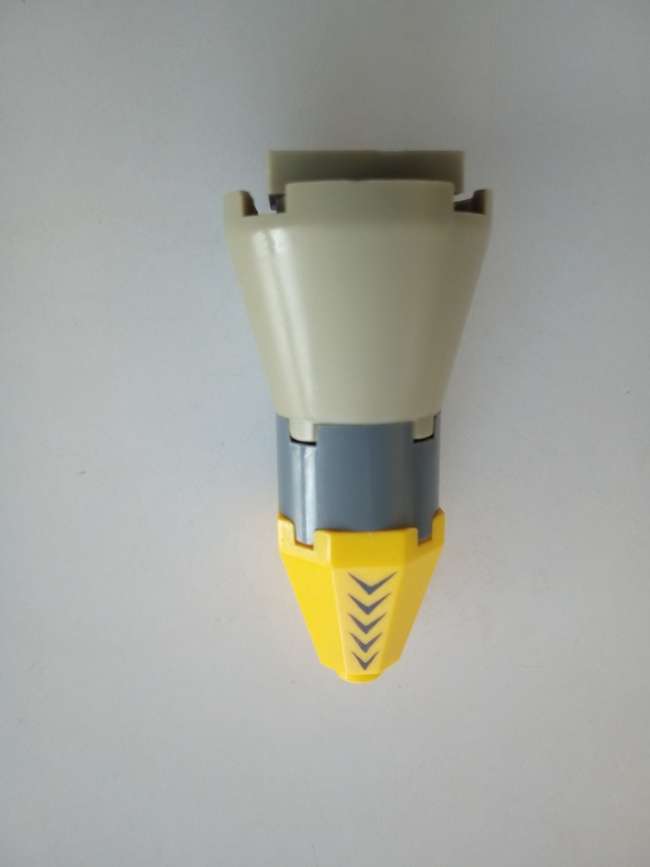 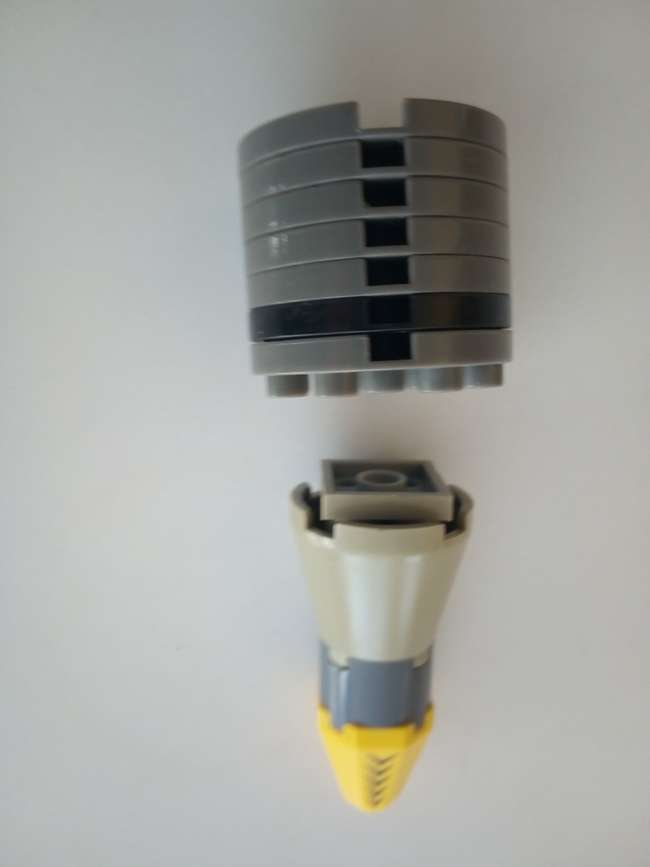 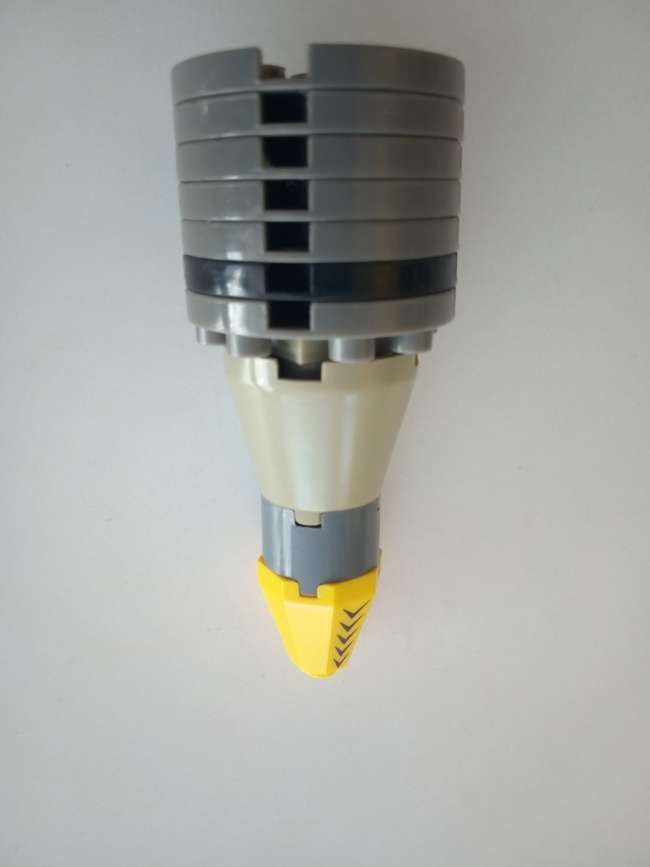 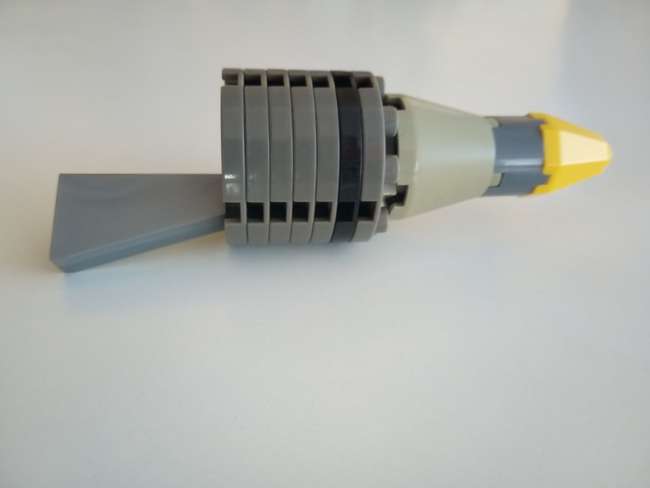 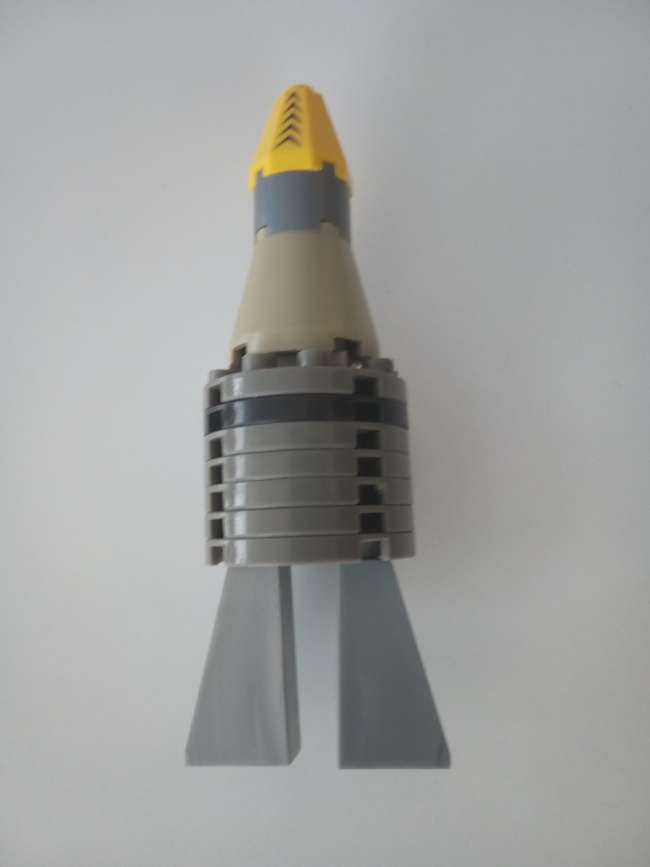 ПРИЛОЖЕНИЕ 3На заметку педагогамРазные космические профессии, с которыми можно познакомить детей по теме «КОСМОС»Кто ближе к звёздам?Космонавт (астронавт)Что делает? Проводит биологическое, химическое, физическое исследования на Международной космической станции и в открытом космосе. Испытывает новую технику, ремонтирует бортовое оборудование, предотвращает аварийные ситуации. В течение 6 месяцев работает, спит и ест в невесомости в интернациональной команде астронавтов. Каждый день любуется Землёй и звёздами из иллюминатора.АстрономЧто делает? Наблюдает за космическими объектами, включая планеты, звёзды, галактики. Астрономы могут опираться на данные наземного (телескопы) или космического оборудования (зонды). Анализ данных, которые они собирают, дает ключ к вопросам космического масштаба: возраст и строение планет, размеры и происхождение вселенной.Инженер-конструкторЧто делает? Проектирует, строит и испытывает самолёты, ракеты и космические корабли. В своих работах они должны учитывать ограничения каждой среды. Например, поскольку реактивные двигатели не работают в космосе, где нет воздуха для толкания, инженеры аэрокосмической промышленности вместо этого используют ракеты, работают на жидком кислороде и ракетном топливе для создания тяги. Тестирует компьютерные системы и оборудование, которые используются для измерения активности в космическом пространстве или на Земле.АвиамеханикЧто делает? В сотрудничестве с другими специалистами создает такие продукты, как датчики, инструменты, двигатели или ремонтирует машины, которые необходимы для космических полётов. Космический биологЧто делает? Исследует биологические системы в условиях космоса и на других планетах. Специалисты этой перспективной профессии могут выращивать на космических станциях растения и разводить животных.Специалист по космической медицинеЧто делает? Проводит отбор космонавтов для полета, следит за их самочувствием и психологическом состоянием. При его участии проектируются скафандры и системы жизнеобеспечения летательных аппаратов.Менеджер космического туризмаЧто делает? Разрабатывает программы для туристов, которые хотят побывать в космосе в развлекательных целях. Контролирует процесс подготовки туриста к полёту. Вопрос менеджмента таких полётов только появились, пока в космосе побывало около 8 непрофессиональных космонавтов, но с развитием частных космических организаций эта профессия станет востребована [1].ИНТЕРНЕТ-РЕСУРСhttps://proforientator.ru/publications/articles/kto-blizhe-vsekh-k-zvezdam-9-kosmicheskikh-professiy.html